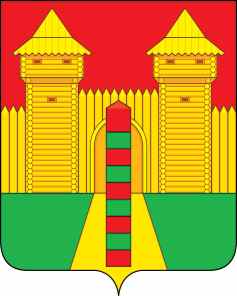 АДМИНИСТРАЦИЯ  МУНИЦИПАЛЬНОГО  ОБРАЗОВАНИЯ «ШУМЯЧСКИЙ  РАЙОН» СМОЛЕНСКОЙ  ОБЛАСТИРАСПОРЯЖЕНИЕот 03.04.2024г. № 93-р           п. Шумячи	В соответствии с ч. 1 ст. 39.7 Земельного кодекса Российской Федерации, Постановлением Правительства Российской Федерации от 16.07.2009г. № 582 «Об основных принципах определения арендной платы при аренде земельных участков, находящихся в государственной или муниципальной собственности, и о Правилах определения размера арендной платы, а также порядка, условий и сроков внесения арендной платы за земли, находящиеся в собственности Российской Федерации», Постановлением Правительства Российской Федерации от 29.12.2021г. № 2552 «О внесении изменений в постановление Правительства Российской Федерации от 16 июля 2009г. № 582, Уставом муниципального образования «Шумячский район» Смоленской области, на основании протеста Прокуратуры Шумячского района Смоленской области от 22.03.2024г. № 02-36-2024/Прдп128-24-20660023              1. Внести в Шумячский районный Совет депутатов проект решения «О внесении изменений в Положение о порядке определения размера арендной платы за земельные участки, находящиеся в муниципальной собственности муниципального образования «Шумячский район» Смоленской области, при заключении договоров аренды таких земельных участков без проведения торгов», утвержденное решением Шумячского районного Совета депутатов от 28.04.2017г. № 18. 2. Назначить начальник отдела экономики, комплексного развития  и инвестиционной деятельности Старовойтова Юрия Александровича официальным представителем при рассмотрении Шумячским районным Советом депутатов проекта решения  «О внесении изменений в Положение о порядке определения размера арендной платы за земельные участки, находящиеся в муниципальной собственности муниципального образования «Шумячский район» Смоленской области, при заключении договоров аренды таких земельных участков без проведения торгов», утвержденное решением Шумячского районного Совета депутатов от 28.04.2017г. № 18.Глава муниципального образования «Шумячский район» Смоленской области                                           Д.А. КаменевО внесении в Шумячский районный Совет депутатов проекта решения                  «О внесении изменений в Положение о порядке определения размера арендной платы за земельные участки, находящиеся в муниципальной собственности муниципального образования «Шумячский район» Смоленской области, при заключении договоров аренды таких земельных участков без проведения торгов»